Министерство образования и науки  Карачаево – Черкесской РеспубликиПриказ №  50412.08.2013 г.                                                                                                                 г. ЧеркесскОб утверждении перечней показателей эффективности деятельности руководителей образовательных  учреждений, подведомственных Министерству образования и науки Карачаево – Черкесской РеспубликиВ соответствии с «Методическими рекомендациями Министерства образования и науки  Российской Федерации по разработке органами государственной власти субъектов Российской Федерации и органами местного самоуправления показателей эффективности деятельности государственных (муниципальных) учреждений в сфере образования, их руководителей и отдельных категорий работников», утвержденного Министерством образования и науки  Российской Федерации 18.06.2013 г.,п р и к а з ы в а ю:1. Утвердить прилагаемые:1.1.  Перечень показателей эффективности деятельности руководителей специальных (коррекционных) образовательных учреждений для обучающихся, воспитанников с ограниченными возможностями здоровья, подведомственных Министерству образования и науки Карачаево – Черкесской Республики (приложение №1).1.2.  Перечень показателей эффективности деятельности руководителей общеобразовательных учреждений, подведомственных Министерству образования и науки Карачаево – Черкесской Республики (приложение №2).	1.3.  Перечень показателей эффективности деятельности руководителей учреждений среднего профессионального образования, подведомственных Министерству образования и науки Карачаево – Черкесской Республики (приложение №3).	1.4.  Перечень показателей эффективности деятельности руководителей учреждений дополнительного образования детей, подведомственных Министерству образования и науки Карачаево – Черкесской Республики (приложение №4).	1.5.  Перечень показателей эффективности деятельности руководителей учреждений для детей-сирот и детей, оставшихся без попечения родителей, подведомственных Министерству образования и науки Карачаево – Черкесской Республики (приложение №5).1.6. Перечень показателей эффективности деятельности руководителей учреждений дополнительного  профессионального образования, подведомственных Министерству образования и науки Карачаево – Черкесской Республики (приложение №4).	2.  Рекомендовать органам местного самоуправления Карачаево – Черкесской Республики  разработать показатели эффективности деятельности руководителей муниципальных образовательных  учреждений.3. Контроль за выполнением настоящего приказа возложить на заместителя министра образования и науки Карачаево-Черкесской Республики Карасову З.И.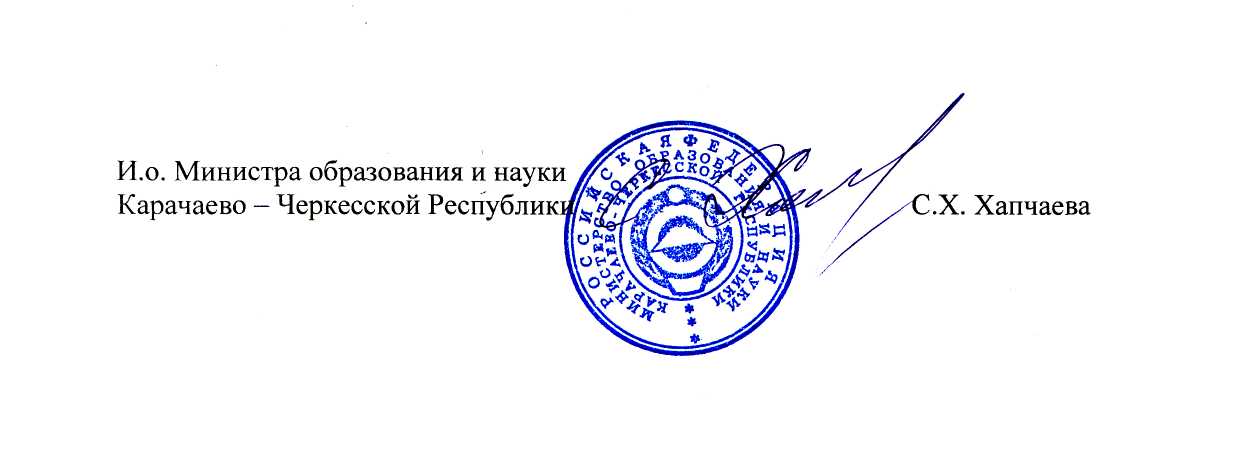 Кубеков С.М. т: 25-52-21.Приложение №1Утвержденприказом Министерства образования и науки Карачаево-Черкесской Республики                                        от 12.08.2013 №  504Перечень показателей эффективности деятельности руководителей специальных (коррекционных) образовательных учреждений для обучающихся, воспитанников с ограниченными возможностями здоровья, подведомственных Министерству образования и науки Карачаево-Черкесской Республики                                       Приложение №2Утвержденприказом Министерства образования и науки Карачаево-Черкесской Республики                                         от 12.08. 2013 № 504Перечень показателей эффективности деятельности руководителей   общеобразовательных учреждений, подведомственных Министерству образования и науки Карачаево-Черкесской Республики                                       Приложение №3Утвержденприказом Министерства образования и науки Карачаево-Черкесской Республики                                         от 12.08. 2013 № 504Перечень показателей эффективности деятельности руководителей учреждений среднего профессионального образования, подведомственных Министерству образования и науки Карачаево-Черкесской РеспубликиПриложение №4Утвержденприказом Министерства образования и науки Карачаево-Черкесской Республики                                         от 12.08. 2013 № 504Перечень показателей эффективности деятельности руководителей учреждений дополнительного образования детей, подведомственных Министерству образования и науки Карачаево-Черкесской Республики                                       Приложение №5Утвержденприказом Министерства образования и науки Карачаево-Черкесской Республики                                         от 12.08. 2013 №  504Перечень показателей эффективности деятельности руководителей образовательных учреждений для детей-сирот и детей, оставшихся без попечения родителей, подведомственных Министерству образования и науки Карачаево-Черкесской Республики                                       Приложение №6Утвержденприказом Министерства образования и науки Карачаево-Черкесской Республики                                         от 12.08. 2013 № 504Перечень показателей эффективности деятельности руководителей учреждений дополнительного профессионального образования, подведомственных Министерству образования и науки Карачаево-Черкесской Республики                                       № п/пНаименование целевого показателяНаименование критерияЕдиница измеренияДиапазон значенийКоличест-во балловПримечаниеСоответствие деятельности ОУ требованиям законодательства в сфере образованиявыполнение объема государственного задания по видам услуг%95-1005(A/B)*100%, где A - объем выполненного государственного задания, B – объем государственного задания по плану.Отчетные данныеСоответствие деятельности ОУ требованиям законодательства в сфере образованияготовность учреждения к новому учебному годуакт0-15Наличие акта о приеме ОУ, подписанного до начала учебного годаСоответствие деятельности ОУ требованиям законодательства в сфере образованияотсутствие предписаний надзорных органов  в отношении организации образовательного процессаколичество предписаний0-12Наличие предписаний 0 баллов, отсутствие - 2 баллаСоответствие деятельности ОУ требованиям законодательства в сфере образованияотсутствие объективных жалоб количествожалобменее 52Менее 5 жалоб - 2 балла, 5 и более - 0 балловИнформационная открытостьразмещение на сайте нормативно закрепленного перечня сведений о деятельности ОУ, его регулярное обновление%99-1004(A/B)*100%, где A – перечень исполненных требований,  B – перечень требований к наполнению сайта. Результаты мониторинга Информационная открытостьразмещение и обновление информации об ОУ на сайте bus.gov.ru%99-1004(A/B)*100%, где А – перечень исполненных требований, В – перечень требований к наполнению сайтаРезультаты мониторинга наличие программы развития учреждения  и размещение на сайте результатов ее реализациипрограмма0-12Размещение программы, отчетов о ее реализации на сайте ОУ - 2 баллаОтсутствие информации – 0 балловФункционирование системы государственно-общественного управления результаты участия органов общественного управления учреждения в решении актуальных задач функционирования и развития ОУпротоколы заседанийне менее 4 2Наличие протоколов заседаний за текущий учебный год Реализация программ по сохранению и укреплению здоровья детейналичие у образовательного учреждения программы (раздела) пропагандирующей здоровый образ жизни и размещение на сайте результатов ее реализациипрограмма0-12Размещение программы, отчетов о ее реализации на сайте ОУ - 2 баллаОтсутствие информации – 0 балловРеализация программ по сохранению и укреплению здоровья детейобеспечение безопасности жизнедеятельности участников образовательного процессаслучай1-08Отсутствие травматизма, иных  несчастных случаев в учреждении, происшедших по причине нарушений  требований СанПиН, охраны труда, халатного отношения работников учреждения к своим обязанностям – 8 баллов, наличие указанных случаев – ноль баллов Отчетные данныеПовышение профессионального мастерства педагогических работников ОУ доля молодых специалистов в общем количестве педагогических работников%10 и более2(А/В)*100%, где  А –количество молодых специалистов, В - общее количество педагогических работников. Штатное расписание, приказы по ОУдоля педагогических работников, своевременно прошедших повышение квалификации, профессиональную переподготовку%80 и более4(А/В)*100%, где  А – педагогические работники, прошедшиеповышение квалификации, профессиональную переподготовку, В -  общее количество педагогических работников, нуждающихся в повышении квалификацииШтатное расписание, приказы по ОУдоля педагогических работников ОУ, принимающих участие в деятельности инновационных, стажировочных площадок, конкурсах, проектах различных уровней%30 и более4(А/В)*100%, где А – педагогические работники, принимающие участие в деятельности инновационных, стажировочных площадок, проектах различных уровней, В -  общее количество педагогических работников.Приказы, сертификаты и т.д.6.Результативность финансово-экономической деятельности и ресурсного обеспечения образовательного  учрежденияотсутствие замечаний по использованию бюджетных и внебюджетных средств (итоги проверок, ревизий финансово-хозяйственной деятельности) по предоставлению статотчетов и отчетной информацииколичество0-15Наличие замечаний – 0Отсутствие замечаний – 5Итоговые документы проверок Результаты мониторинга6.отсутствие неиспользованных бюджетных средств на счете по состоянию на 1-ое число ежемесячнотыс.руб.0-505Свыше 50 тыс. руб. – 0 баллов, менее 50 тыс. руб. – 5 баллов7.Реализация мероприятий по профилактике правонарушений у несовершеннолетнихДоля обучающихся, совершивших правонарушения в отчетный  период от общего количества обучающихся ОУ%до 5 5(А/В)*100%, где  А – количество обучающихся, совершивших правонарушения в отчетный период, В - общее количество обучающихся  ОУналичие комплекса мер (программа, разделы в плане воспитательной работы и т.п.) по профилактике правонарушений и размещение на сайте результатов его реализациикомплекс мер0-13На сайте ОУ размещен комплекс мер и отчет о результатах его реализации - 3 баллаОтсутствие информации – 0 баллов8. Организация физкультурно-оздоровительной и спортивной работыдоля обучающихся, посещающих спортивные секции%20 и более5(А/В)*100%, где А – количество обучающихся  посещающих спортивные секции, В -  общее количество обучающихся.Отчетные данные8. Организация физкультурно-оздоровительной и спортивной работыдоля обучающихся, принявших участие в спортивных мероприятиях различного уровня%20 и более5(А/В)*100%, где А – количество обучающихся, принявших участие в спортивных мероприятиях различного уровня, В -  общее количество обучающихся.Отчетные данные9.Реализация программ, направленных на работу с одаренными детьми доля обучающихся, принявших участие в  конкурсах, олимпиадах и конференциях различных уровней%20 и более5(А/В)*100%, где А - количество участников конкурсов, олимпиад и конференций различных уровней, В – общее количество обучающихся.Отчетные данные10.Реализация программ дополнительного образованияохват обучающихся дополнительными образовательными услугами в ОУ%30 и более5(А/В)*100%, где  А – число обучающихся, которым оказываются дополнительные образовательные (оздоровительные) услуги в ОУ; В -  общее количество обучающихся, охваченных услугами дополнительного образованияПриказы по ОУ, договора с родителями, межведомственная переписка11.Обеспечение обязательности общего образования доля  обучающихся (выпускников по ступеням образования), подтвердивших  свои годовые (четвертные) оценки по итогам государственной (итоговой) аттестации, (на ступени начального общего образования по итогам контрольных мероприятий)%85 -1006(А /В)*100%, где А -  количество обучающихся, подтвердивших свои годовые оценки по предметам;  В -  количество экзаменуемых обучающихся, участвующих в контрольных мероприятиях Исходные документы: отчет учителя, протоколы  учебные ведомости, классные журналыИТОГО:ИТОГО:ИТОГО:ИТОГО:ИТОГО:90 баллов№ п/пНаименование целевого показателяНаименование критерияЕдиница измеренияДиапазон значенийКоличест-во балловПримечание1.Соответствие деятельности ОУ требованиям законодательства в сфере образованиявыполнение объема государственного задания по видам услуг%95-1005(A/B)*100%, где A - объем выполненного государственного задания, B – объем государственного задания по плану.Отчетные данные1.Соответствие деятельности ОУ требованиям законодательства в сфере образованияготовность учреждения к новому учебному годуакт0-15Наличие акта о приеме ОУ, подписанного до начала учебного года1.Соответствие деятельности ОУ требованиям законодательства в сфере образованияотсутствие предписаний надзорных органов  в отношении организации образовательного процессаколичество предписаний0-12Наличие предписаний 0 баллов, отсутствие - 2 балла1.Соответствие деятельности ОУ требованиям законодательства в сфере образованияотсутствие объективных жалоб количество жалобменее 52Менее 5 жалоб - 2 балла, 5 и более - 0 баллов2.Информационная открытостьразмещение на сайте нормативно закрепленного перечня сведений о деятельности ОУ, его регулярное обновление%99-1004(A/B)*100%, где A – перечень исполненных требований,  B – перечень требований к наполнению сайта. Результаты мониторинга 2.Информационная открытостьразмещение и обновление информации об ОУ на сайте bus.gov.ru%99-1004(A/B)*100%, где А – перечень исполненных требований, В – перечень требований к наполнению сайтаРезультаты мониторинга 2.Информационная открытостьналичие программы развития учреждения  и размещение на сайте результатов ее реализациипрограмма0-12Размещение программы, отчетов о ее реализации на сайте ОУ - 2 балла, отсутствие информации – 0 баллов3.Функционирование системы государственно-общественного управления результаты участия органов общественного управления учреждения в решении актуальных задач функционирования и развития ОУпротоколы заседанийне менее 4 2Наличие протоколов заседаний за текущий учебный год 4.Реализация программ по сохранению и укреплению здоровья детейналичие у образовательного учреждения программы (раздела), пропагандирующей здоровый образ жизни и размещение на сайте результатов ее реализациипрограмма0-12Размещение программы, отчетов о ее реализации на сайте ОУ - 2 балла, отсутствие информации – 0 баллов4.Реализация программ по сохранению и укреплению здоровья детейобеспечение безопасности жизнедеятельности участников образовательного процессаслучай1-08Отсутствие травматизма, иных  несчастных случаев в учреждении, происшедших по причине нарушений  требований СанПиН, охраны труда, халатного отношения работников учреждения к своим обязанностям – 8 баллов, наличие указанных случаев – 0 баллов.Отчетные данные5.Повышение профессионального мастерства педагогических работников ОУдоля молодых специалистов в общем количестве педагогических работников%10 и более2(А/В)*100%, где  А –количество молодых специалистов, В - общее количество педагогических работников. Штатное расписание, приказы по ОУ5.Повышение профессионального мастерства педагогических работников ОУдоля педагогических работников, своевременно прошедших повышение квалификации, профессиональную переподготовку%80 и более4(А/В)*100%, где А – педагогические работники, прошедшие повышение квалификации, профессиональную переподготовку, В -  общее количество педагогических работников.Штатное расписание, приказы по ОУ5.Повышение профессионального мастерства педагогических работников ОУдоля педагогических работников ОУ, принимающих участие в деятельности инновационных, стажировочных площадок, конкурсах, проектах различных уровней%30 и более4(А/В)*100%, где А – педагогические работники, принимающие участие в деятельности инновационных, стажировочных площадок, проектах различных уровней, В -  общее количество педагогических работников.Приказы, сертификаты и т.д.6.Результативность финансово-экономической деятельности и ресурсного обеспечения образовательного  учрежденияотсутствие замечаний по использованию бюджетных и внебюджетных средств (итоги проверок, ревизий финансово-хозяйственной деятельности) по предоставлению статотчетов и отчетной информацииколичество0-15Наличие замечаний – 0.Отсутствие замечаний – 5.Итоговые документы проверок, результаты мониторинга.6.Результативность финансово-экономической деятельности и ресурсного обеспечения образовательного  учрежденияотсутствие неиспользованных бюджетных средств на счете по состоянию на 1-ое число ежемесячнотыс. руб.0-505Свыше 50 тыс. руб. – 0 баллов, менее 50 тыс. руб. – 5 баллов7.Реализация мероприятий по профилактике правонарушений у несовершеннолетнихдоля обучающихся, совершивших правонарушения за отчетный период, от общей численности обучающихся%до 55(A/B)*100%, где A – количество обучающихся, совершивших правонарушения за отчетный период, B – общая численность обучающихся.Результаты мониторинга.7.Реализация мероприятий по профилактике правонарушений у несовершеннолетнихналичие комплекса мер по профилактике правонарушений и размещение на сайте результатов его реализациикомплекс мер0-13На сайте ОУ размещен комплекс мер и отчет о результатах его реализации - 3 балла, отсутствие информации – 0 баллов8 .Организация физкультурно-оздоровительной и спортивной работыдоля обучающихся, посещающих спортивные секции%20 и более5(А/В)*100%, где А – количество обучающихся  посещающих спортивные секции, В -  общее количество обучающихся.Отчетные данные8 .Организация физкультурно-оздоровительной и спортивной работыдоля обучающихся, принявших участие в спортивных мероприятиях различных уровней%20 и более5(А/В)*100%, где А – количество обучающихся, принявших участие в спортивных мероприятиях различных уровней, В - общее количество обучающихся.Отчетные данные9.Реализация программ, направленных на работу с одаренными детьми доля обучающихся, принявших участие в  конкурсах, олимпиадах и конференциях различных уровней%20 и более5(А/В)*100%, где А - количество участников конкурсов, олимпиад и конференций различных уровней, В – общее количество обучающихся.Отчетные данные10Обеспечение обязательности общего образования доля  обучающихся (выпускников по ступеням образования), подтвердивших  свои годовые (четвертные) оценки по итогам государственной (итоговой) аттестации, (на ступени начального общего образования по итогам контрольных мероприятий)%85 -1008(А/В)*100%, где А -  количество обучающихся, подтвердивших свои годовые оценки по предметам;  В -  общее количество экзаменуемых обучающихся, участвующих в контрольных мероприятиях Исходные документы: отчет учителя, протоколы  учебные ведомости, классные журналы.11Динамика индивидуальных образовательных результатов обучающихся (по материалам контрольных мероприятий)отсутствие отрицательной динамики  результатов итогов промежуточной аттестации (доли обучающихся на «4» и «5»)%100 и более3(А/В)*100%, где А – количество обучающихся, имеющих оценки «4» и «5» по результатам промежуточной аттестации в отчетном периоде, В – количество обучающихся, имевших оценки «4» и «5» по результатам промежуточной аттестации в предыдущем периоде. Ведомости, журналы.11Динамика индивидуальных образовательных результатов обучающихся (по материалам контрольных мероприятий)11Динамика индивидуальных образовательных результатов обучающихся (по материалам контрольных мероприятий)сохранность контингентачеловек05Отсутствие отчислений из учреждения обучающихся по неуважительной причине12.Реализация программ дополнительного образованияохват обучающихся дополнительными образовательными услугами в ОУ%30 и более5(А/В)*100%, где  А – число обучающихся, которым оказываются дополнительные образовательные (оздоровительные) услуги в ОУ; В -  общее количество обучающихся, охваченных услугами дополнительного образованияПриказы по ОУ, договора с родителями, межведомственная перепискаИтого:100№ п/пНаименование целевого показателяНаименование критерияЕдиница измеренияДиапазон значенийКоличест-во балловПримечание1Соответствие деятельности ОУ требованиям законодательства в сфере образованиявыполнение объема государственного задания по видам услуг%95-1005(A/B)*100%, где A - объем выполненного государственного задания, B – объем государственного задания по плану.Отчетные данные1Соответствие деятельности ОУ требованиям законодательства в сфере образованияготовность учреждения к новому учебному годуакт0-15Наличие акта о приеме ОУ, подписанного до начала учебного года1Соответствие деятельности ОУ требованиям законодательства в сфере образованияотсутствие предписаний надзорных органов  в отношении организации образовательного процессаколичество предписаний0-12Наличие предписаний 0 баллов, отсутствие - 2 балла1Соответствие деятельности ОУ требованиям законодательства в сфере образованияотсутствие объективных жалоб количество жалобменее 52Менее 5 жалоб - 2 балла, 5 и более - 0 баллов2Информационная открытостьразмещение на сайте нормативно закрепленного перечня сведений о деятельности ОУ, его регулярное обновление%99-1004(A/B)*100%, где A – перечень исполненных требований,  B – перечень требований к наполнению сайта. Результаты мониторинга 2Информационная открытостьразмещение и обновление информации об ОУ на сайте bus.gov.ru%99-1004(A/B)*100%, где А – перечень исполненных требований, В – перечень требований к наполнению сайтаРезультаты мониторинга 2Информационная открытостьналичие программы развития учреждения  и размещение на сайте результатов ее реализациипрограмма0-12Размещение программы, отчетов о ее реализации на сайте ОУ - 2 балла, отсутствие информации – 0 баллов3Функционирование системы государственно-общественного управления результаты участия органов общественного управления учреждения в решении актуальных задач функционирования и развития ОУпротоколы заседанийне менее 4 2Наличие протоколов заседаний за текущий учебный год 4Реализация программ по сохранению и укреплению здоровья детейналичие у образовательного учреждения программы (раздела), пропагандирующей здоровый образ жизни и размещение на сайте результатов ее реализациипрограмма0-12Размещение программы, отчетов о ее реализации на сайте ОУ - 2 балла, отсутствие информации – 0 баллов4Реализация программ по сохранению и укреплению здоровья детейобеспечение безопасности жизнедеятельности участников образовательного процессаслучай1-08Отсутствие травматизма, иных  несчастных случаев в учреждении, происшедших по причине нарушений  требований СанПиН, охраны труда, халатного отношения работников учреждения к своим обязанностям – 8 баллов, наличие указанных случаев – 0 баллов.Отчетные данные5Повышение профессионального мастерства педагогических работников ОУдоля молодых специалистов в общем количестве педагогических работников%10 и более2(А/В)*100%, где  А –количество молодых специалистов, В - общее количество педагогических работников. Штатное расписание, приказы по ОУ5Повышение профессионального мастерства педагогических работников ОУдоля педагогических работников, своевременно прошедших повышение квалификации, профессиональную переподготовку%80 и более4(А/В)*100%, где А – педагогические работники, прошедшие повышение квалификации, профессиональную переподготовку, В -  общее количество педагогических работников.Штатное расписание, приказы по ОУ5Повышение профессионального мастерства педагогических работников ОУдоля педагогических работников ОУ, принимающих участие в деятельности инновационных, стажировочных площадок, конкурсах, проектах различных уровней%30 и более4(А/В)*100%, где А – педагогические работники, принимающие участие в деятельности инновационных, стажировочных площадок, проектах различных уровней, В -  общее количество педагогических работников.Приказы, сертификаты и т.д.6Результативность финансово-экономической деятельности и ресурсного обеспечения образовательного  учрежденияотсутствие замечаний по использованию бюджетных и внебюджетных средств (итоги проверок, ревизий финансово-хозяйственной деятельности) по предоставлению статотчетов и отчетной информацииколичество0-15Наличие замечаний – 0.Отсутствие замечаний – 5.Итоговые документы проверок, результаты мониторинга.6Результативность финансово-экономической деятельности и ресурсного обеспечения образовательного  учрежденияотсутствие неиспользованных бюджетных средств на счете по состоянию на 1-ое число ежемесячнотыс. руб.0-505Свыше 50 тыс. руб. – 0 баллов, менее 50 тыс. руб. – 5 баллов7Реализация мероприятий по профилактике правонарушений у несовершеннолетнихдоля обучающихся, совершивших правонарушения за отчетный период, от общей численности обучающихся%до 55(A/B)*100%, где A – количество обучающихся, совершивших правонарушения за отчетный период, B – общая численность обучающихся.Результаты мониторинга.7Реализация мероприятий по профилактике правонарушений у несовершеннолетнихналичие комплекса мер по профилактике правонарушений и размещение на сайте результатов его реализациикомплекс мер0-13На сайте ОУ размещен комплекс мер и отчет о результатах его реализации - 3 балла, отсутствие информации – 0 баллов8 Организация физкультурно-оздоровительной и спортивной работыдоля обучающихся, посещающих спортивные секции%20 и более5(А/В)*100%, где А – количество обучающихся  посещающих спортивные секции, В -  общее количество обучающихся.Отчетные данные8 Организация физкультурно-оздоровительной и спортивной работыдоля обучающихся, принявших участие в спортивных мероприятиях различных уровней%20 и более5(А/В)*100%, где А – количество обучающихся, принявших участие в спортивных мероприятиях различных уровней, В - общее количество обучающихся.Отчетные данные9Реализация программ, направленных на работу с одаренными детьми доля обучающихся, принявших участие в  конкурсах, олимпиадах и конференциях различных уровней%20 и более5(А/В)*100%, где А - количество участников конкурсов, олимпиад и конференций различных уровней, В – общее количество обучающихся.Отчетные данные10Реализация программ дополнительного образованияотсутствие отрицательной динамики доли лиц, обучающихся по программам дополнительного профессионального образования, по сравнению с предыдущим отчетным периодом%100 и более3(А/В)*100%, где А – количество лиц, которым оказаны услуги дополнительного профессионального образования в отчетном периоде; В -  количество лиц, которым оказаны услуги дополнительного профессионального образования в предыдущем периоде. Приказы по ОУ, договоры с физическими и юридическими лицами10Реализация программ дополнительного образованияорганизация подготовки на базе ОУ по программам профессионального обучения (подготовка, переподготовка, повышение квалификации) по заявкам предприятий и организацийкол-во заявокне менее 32Количество заявок за отчетный период11Динамика индивидуальных образовательных результатов обучающихся (по материалам контрольных мероприятий)отсутствие отрицательной динамики  результатов итогов промежуточной аттестации (доли обучающихся на «4» и «5»)%100 и более3(А/В)*100%, где А – количество обучающихся, имеющих оценки «4» и «5» по результатам промежуточной аттестации в отчетном периоде, В – количество обучающихся, имевших оценки «4» и «5» по результатам промежуточной аттестации в предыдущем периоде. Ведомости, журналы.11Динамика индивидуальных образовательных результатов обучающихся (по материалам контрольных мероприятий)сохранность контингентачеловек05Отсутствие отчислений из учреждения обучающихся по неуважительной причине12Результаты итоговой аттестацииучастие в работе государственных аттестационных комиссий представителей работодателей%1001(А/В)*100%, где А – количество ГАК, имеющих в своем составе представителей работодателей, В – количество ГАК. Приказы о составе ГАК, отчеты о результатах работы ГАК.12Результаты итоговой аттестацииналичие выпускников, приглашенных на работу по итогам работы ГАК%10 и более4(А/В)*100%, где А – количество выпускников, приглашенных на работу по итогам ГАК, В – общее количество выпускников. Отчеты о результатах работы ГАК.12Результаты итоговой аттестацииотсутствие отрицательной динамики доли выпускников, получивших дипломы с «отличием», доли выпускников по программ НПО, получивших разряд выше установленного%100 и более3(А/В)*100%, где А – количество выпускников, получивших дипломы с «отличием», разряд выше установленного, В – общее количество выпускников. Отчеты о результатах работы ГАК.ИТОГО:ИТОГО:ИТОГО:ИТОГО:ИТОГО:100№ п/пНаименование целевого показателяНаименование критерияЕдиница измеренияДиапазон значенийКоличест-во балловПримечание1.Соответствие деятельности ОУ требованиям законодательства в сфере образованиявыполнение объема государственного задания по видам услуг%95-1005(A/B)*100%, где A - объем выполненного государственного задания, B – объем государственного задания по плану.Отчетные данные1.Соответствие деятельности ОУ требованиям законодательства в сфере образованияготовность учреждения к новому учебному годуакт0-15Наличие акта о приеме ОУ, подписанного до начала учебного года1.Соответствие деятельности ОУ требованиям законодательства в сфере образованияотсутствие предписаний надзорных органов  в отношении организации образовательного процессаколичество предписаний0-12Наличие предписаний 0 баллов, отсутствие - 2 балла1.Соответствие деятельности ОУ требованиям законодательства в сфере образованияотсутствие объективных жалоб количествожалобменее 52Менее 5 жалоб - 2 балла, 5 и более - 0 баллов2.Информационная открытостьразмещение на сайте нормативно закрепленного перечня сведений о деятельности ОУ, его регулярное обновление%99-1004(A/B)*100%, где A – перечень исполненных требований,  B – перечень требований к наполнению сайта. Результаты мониторинга 2.Информационная открытостьразмещение и обновление информации об ОУ на сайте bus.gov.ru%99-1004(A/B)*100%, где А – перечень исполненных требований, В – перечень требований к наполнению сайтаРезультаты мониторинга наличие программы развития учреждения  и размещение на сайте результатов ее реализациипрограмма0-12Размещение программы, отчетов о ее реализации на сайте ОУ - 2 баллаОтсутствие информации – 0 баллов3.Функционирование системы государственно-общественного управления результаты участия органов общественного управления учреждения в решении актуальных задач функционирования и развития ОУпротоколы заседанийне менее 4 2Наличие протоколов заседаний за текущий учебный год 4.Реализация программ по сохранению и укреплению здоровья детейналичие у образовательного учреждения программы (раздела), пропагандирующей здоровый образ жизни и размещение на сайте результатов ее реализациипрограмма0-12Размещение программы, отчетов о ее реализации на сайте ОУ - 2 баллаОтсутствие информации – 0 баллов4.Реализация программ по сохранению и укреплению здоровья детейобеспечение безопасности жизнедеятельности участников образовательного процессаслучай1-08Отсутствие травматизма, иных  несчастных случаев в учреждении, происшедших по причине нарушений  требований СанПиН, охраны труда, халатного отношения работников учреждения к своим обязанностям – 8 баллов, наличие указанных случаев – ноль баллов Отчетные данные5.Повышение профессионального мастерства педагогических работников ОУ доля молодых специалистов в общем количестве педагогических работников%10 и более2(А/В)*100%, где  А –количество молодых специалистов, В - общее количество педагогических работников. Штатное расписание, приказы по ОУдоля педагогических работников, своевременно прошедших повышение квалификации, профессиональную переподготовку%80 и более4(А/В)*100%, где  А – педагогические работники, прошедшиеповышение квалификации, профессиональную переподготовку, В -  общее количество педагогических работников, нуждающихся в повышении квалификацииШтатное расписание, приказы по ОУдоля педагогических работников ОУ, принимающих участие в деятельности инновационных, стажировочных площадок, конкурсах, проектах различных уровней%30 и более4(А/В)*100%, где А – педагогические работники, принимающие участие в деятельности инновационных, стажировочных площадок, проектах различных уровней, В -  общее количество педагогических работников.Приказы, сертификаты и т.д.6.Результативность финансово-экономической деятельности и ресурсного обеспечения образовательного  учрежденияотсутствие замечаний по использованию бюджетных и внебюджетных средств (итоги проверок, ревизий финансово-хозяйственной деятельности) по предоставлению статотчетов и отчетной информацииколичество0-15Наличие замечаний – 0Отсутствие замечаний – 5Итоговые документы проверок Результаты мониторинга6.отсутствие неиспользованных бюджетных средств на счете по состоянию на 1-ое число ежемесячнотыс.руб.0-505Свыше 50 тыс. руб. – 0 баллов, менее 50 тыс. руб. – 5 баллов7.Реализация мероприятий по профилактике правонарушений у несовершеннолетнихналичие комплекса мер (программа, разделы в плане воспитательной работы и т.п.) по профилактике правонарушений и размещение на сайте результатов его реализациикомплекс мер0-18На сайте ОУ размещен комплекс мер и отчет о результатах его реализации - 8 баллаОтсутствие информации – 0 баллов8. Организация физкультурно-оздоровительной и спортивной работыдоля обучающихся, принявших участие в спортивных мероприятиях различных уровней%15 и более10(А/В)*100%, где А – количество обучающихся, принявших участие в спортивных мероприятиях различных уровней, В -  общее количество обучающихся.Отчетные данные9.Реализация программ, направленных на работу с одаренными детьми доля обучающихся, принявших участие в творческих конкурсах, соревнованиях различных уровней %20 и более8(А/В)*100%, где А – количество обучающихся, принявших участие в творческих конкурсах, соревнованиях различных уровней, В -  общее количество обучающихся.Отчетные данные10.Реализация программ дополнительного образованиясохранение контингента детей, охваченных дополнительными образовательными услугами %95 и выше8(А/В)*100%, где  А – число детей, которым оказываются дополнительные образовательные услуги в ОУ; В -  общее количество обучающихся, охваченных услугами дополнительного образования по госзаданиюПриказы по ОУ,  отчет исполнения госзаданияИТОГО:ИТОГО:ИТОГО:ИТОГО:ИТОГО:90№ п/пНаименование целевого показателяНаименование критерияЕдиница измеренияДиапазон значенийКоличест-во балловПримечание1.Соответствие деятельности ОУ требованиям законодательства в сфере образованиявыполнение объема государственного задания по видам услуг%95-1005(A/B)*100%, где A - объем выполненного государственного задания, B – объем государственного задания по плану.Отчетные данные1.Соответствие деятельности ОУ требованиям законодательства в сфере образованияготовность учреждения к новому учебному годуакт0-15Наличие акта о приеме ОУ, подписанного до начала учебного года1.Соответствие деятельности ОУ требованиям законодательства в сфере образованияотсутствие предписаний надзорных органов  в отношении организации образовательного процессаколичество предписаний0-12Наличие предписаний 0 баллов, отсутствие - 2 балла1.Соответствие деятельности ОУ требованиям законодательства в сфере образованияотсутствие объективных жалоб количествожалобменее 52Менее 5 жалоб - 2 балла, 5 и более - 0 баллов2.Информационная открытостьразмещение на сайте нормативно закрепленного перечня сведений о деятельности ОУ, его регулярное обновление%99-1004(A/B)*100%, где A – перечень исполненных требований,  B – перечень требований к наполнению сайта. Результаты мониторинга 2.Информационная открытостьразмещение и обновление информации об ОУ на сайте bus.gov.ru%99-1004(A/B)*100%, где А – перечень исполненных требований, В – перечень требований к наполнению сайтаРезультаты мониторинга наличие программы развития учреждения  и размещение на сайте результатов ее реализациипрограмма0-12Размещение программы, отчетов о ее реализации на сайте ОУ - 2 баллаОтсутствие информации – 0 баллов3.Функционирование системы государственно-общественного управления результаты участия органов общественного управления учреждения в решении актуальных задач функционирования и развития ОУпротоколы заседанийне менее 4 2Наличие протоколов заседаний за текущий учебный год 4.Реализация программ по сохранению и укреплению здоровья детейналичие у образовательного учреждения программы (раздела), пропагандирующей здоровый образ жизни и размещение на сайте результатов ее реализациипрограмма0-12Размещение программы, отчетов о ее реализации на сайте ОУ - 2 баллаОтсутствие информации – 0 баллов4.Реализация программ по сохранению и укреплению здоровья детейобеспечение безопасности жизнедеятельности участников образовательного процессаслучай1-08Отсутствие травматизма, иных  несчастных случаев в учреждении, происшедших по причине нарушений  требований СанПиН, охраны труда, халатного отношения работников учреждения к своим обязанностям – 8 баллов, наличие указанных случаев – 0 баллов Отчетные данные5.Повышение профессионального мастерства педагогических работников ОУ доля молодых специалистов в общем количестве педагогических работников%10 и более2(А/В)*100%, где  А –количество молодых специалистов, В - общее количество педагогических работников. Штатное расписание, приказы по ОУдоля педагогических работников, своевременно прошедших повышение квалификации, профессиональную переподготовку%80 и более4(А/В)*100%, где  А – педагогические работники, прошедшиеповышение квалификации, профессиональную переподготовку, В -  общее количество педагогических работников, нуждающихся в повышении квалификацииШтатное расписание, приказы по ОУдоля педагогических работников ОУ, принимающих участие в деятельности инновационных, стажировочных площадок, конкурсах, проектах различных уровней%30 и более4(А/В)*100%, где А – педагогические работники, принимающие участие в деятельности инновационных, стажировочных площадок, проектах различных уровней, В -  общее количество педагогических работников.Приказы, сертификаты и т.д.6.Результативность финансово-экономической деятельности и ресурсного обеспечения образовательного  учрежденияотсутствие замечаний по использованию бюджетных и внебюджетных средств (итоги проверок, ревизий финансово-хозяйственной деятельности) по предоставлению статотчетов и отчетной информацииколичество0-15Наличие замечаний – 0Отсутствие замечаний – 5Итоговые документы проверок Результаты мониторинга6.отсутствие неиспользованных бюджетных средств на счете по состоянию на 1-ое число ежемесячнотыс.руб.0-505Свыше 50 тыс. руб. – 0 баллов, менее 50 тыс. руб. – 5 баллов7.Реализация мероприятий по профилактике правонарушений у несовершеннолетнихДоля воспитанников, совершивших правонарушения в отчетный  период от общего количества воспитанников ОУ%до 5 5(А/В)*100%, где  А – количество воспитанников, совершивших правонарушения в отчетный период, В - общее количество воспитанников наличие комплекса мер (программа, разделы в плане воспитательной работы и т.п.) по профилактике правонарушений и размещение на сайте результатов его реализациикомплекс мер0-13На сайте ОУ размещен комплекс мер и отчет о результатах его реализации - 3 балла Отсутствие информации – 0 баллов8. Организация физкультурно-оздоровительной и спортивной работыдоля воспитанников, посещающих спортивные секции%20 и более5(А/В)*100%, где А – количество воспитанников,  посещающих спортивные секции, В -  общее количество воспитанников.Отчетные данные8. Организация физкультурно-оздоровительной и спортивной работыдоля воспитанников,  принявших участие в спортивных мероприятиях различных уровней%20 и более5(А/В)*100%, где А – количество воспитанников,  принявших участие в спортивных мероприятиях различных уровней, В -  общее количество воспитанников.Отчетные данные9.Реализация программ, направленных на работу с одаренными детьми доля воспитанников, принявших участие в  конкурсах, олимпиадах и конференциях различных уровней%20 и более5(А/В)*100%, где А - количество участников конкурсов, олимпиад и конференций различных уровней, В – общее количество воспитанников.Отчетные данные10.Реализация программ дополнительного образованияотсутствие отрицательной динамики доли воспитанников,  обучающихся по программам дополнительного образования, по сравнению с предыдущим отчетным периодом%100 и более3(А/В)*100%, где А – количество воспитанников, которым оказаны услуги дополнительного образования в отчетном периоде; В -  количество воспитанников,  которым оказаны услуги дополнительного образования в предыдущем периоде. Приказы по ОУ11.Реализация мероприятий по профилактике правонарушений у несовершеннолетнихдоля воспитанников, совершивших самовольный уход  в сравнении с предыдущим периодом%без увеличения8А/В*100%, где А – фактический период мониторинга самовольных уходов, В- предшествующий период Результаты  мониторингаИТОГО:ИТОГО:ИТОГО:ИТОГО:ИТОГО:90№ п/пНаименование целевого показателяНаименование критерияЕдиница измеренияДиапазон значенийКоличест-во балловПримечание1.Соответствие деятельности ОУ требованиям законодательства в сфере образованиявыполнение объема государственного задания по видам услуг%95-1005(A/B)*100%, где A - объем выполненного государственного задания, B – объем государственного задания по плану.Отчетные данные1.Соответствие деятельности ОУ требованиям законодательства в сфере образованияготовность учреждения к новому учебному годуакт0-15Наличие акта о приеме ОУ, подписанного до начала учебного года1.Соответствие деятельности ОУ требованиям законодательства в сфере образованияотсутствие предписаний надзорных органов  в отношении организации образовательного процессаколичество предписаний0-12Наличие предписаний 0 баллов, отсутствие - 2 балла1.Соответствие деятельности ОУ требованиям законодательства в сфере образованияотсутствие объективных жалоб количествожалобменее 52Менее 5 жалоб - 2 балла, 5 и более - 0 баллов2.Информационная открытостьразмещение на сайте нормативно закрепленного перечня сведений о деятельности ОУ, его регулярное обновление%99-1004(A/B)*100%, где A – перечень исполненных требований,  B – перечень требований к наполнению сайта. Результаты мониторинга 2.Информационная открытостьразмещение и обновление информации об ОУ на сайте bus.gov.ru%99-1004(A/B)*100%, где А – перечень исполненных требований, В – перечень требований к наполнению сайтаРезультаты мониторинга наличие программы развития учреждения  и размещение на сайте результатов ее реализациипрограмма0-12Размещение программы, отчетов о ее реализации на сайте ОУ - 2 баллаОтсутствие информации – 0 баллов3.Функционирование системы государственно-общественного управления результаты участия органов общественного управления учреждения в решении актуальных задач функционирования и развития ОУпротоколы заседанийне менее 4 2Наличие протоколов заседаний за текущий учебный год 4.Научная работаЧисло изданных монографий, учебников, учебных пособий и статей к общей штатной численности профессорско-преподавательского состава.0-12Количество изданных - 2 баллаОтсутствие информации – 0 баллов4.Научная работаОбъем средств, поступивших за отчетный период на лицевые счета по проектам федеральных целевых и ведомственных программслучай1-08Отношение объема средств, поступивших за отчетный период на лицевые счета по проектам федеральных целевых и ведомственных программ, к общему объему средств, поступивших за отчетный период на лицевые счета из всех источников, включая финансирование основной деятельности по смете учредителя.5.Повышение профессионального мастерства педагогических работников ОУ доля молодых специалистов в общем количестве педагогических работников%10 и более2(А/В)*100%, где  А –количество молодых специалистов, В - общее количество педагогических работников. Штатное расписание, приказы по ОУдоля педагогических работников, своевременно прошедших повышение квалификации, профессиональную переподготовку%80 и более4(А/В)*100%, где  А – педагогические работники, прошедшиеповышение квалификации, профессиональную переподготовку, В -  общее количество педагогических работников, нуждающихся в повышении квалификацииШтатное расписание, приказы по ОУдоля педагогических работников ОУ, принимающих участие в деятельности инновационных, стажировочных площадок, конкурсах, проектах различных уровней%30 и более4(А/В)*100%, где А – педагогические работники, принимающие участие в деятельности инновационных, стажировочных площадок, проектах различных уровней, В -  общее количество педагогических работников.Приказы, сертификаты и т.д.6.Результативность финансово-экономической деятельности и ресурсного обеспечения образовательного  учрежденияотсутствие замечаний по использованию бюджетных и внебюджетных средств (итоги проверок, ревизий финансово-хозяйственной деятельности) по предоставлению статотчетов и отчетной информацииколичество0-15Наличие замечаний – 0Отсутствие замечаний – 5Итоговые документы проверок Результаты мониторинга6.отсутствие неиспользованных бюджетных средств на счете по состоянию на 1-ое число ежемесячнотыс.руб.0-505Свыше 50 тыс. руб. – 0 баллов, менее 50 тыс. руб. – 5 баллов7.Научно- педагогические работникиКоличество штатных докторов наук и профессоров и  общая штатная  численность профессорско- преподавательского состава.количество0-18Отношение количества штатных докторов наук и профессоров к общей штатной численности профессорско- преподавательского состава..Отсутствие информации – 0 баллов7.Научно- педагогические работники8. Работа по содержанию и развитию имущественного комплексаОбщий объем средств из всех источников, направленных на содержание имущества за отчетный период,  и остаточная стоимость основных средств на начало отчетного периода.%15 и более10Отношение общего объема средств из всех источников, направленных на содержание имущества за отчетный период, к остаточной стоимости основных средств на начало отчетного периода.9.Активность участия в целевых и ведомственных программахЧисло заявок, поданных по целевым и ведомственным программам и  число штатных докторов наук и кандидатов наук.%20 и более8Отношение числа заявок, поданных по целевым и ведомственным программам, к числу штатных докторов наук и кандидатов наук.9.Активность участия в целевых и ведомственных программахЧисло заявок, победивших в конкурсах по целевым программам и ведомственным программам8Отношение числа заявок, победивших в конкурсах по целевым программам и ведомственным программам, к числу штатных докторов наук и кандидатов наук.ИТОГО:ИТОГО:ИТОГО:ИТОГО:ИТОГО:90